Чернігівська районна державна адміністраціяЧернігівська районна радаПАСПОРТШибиринівської територіальної громади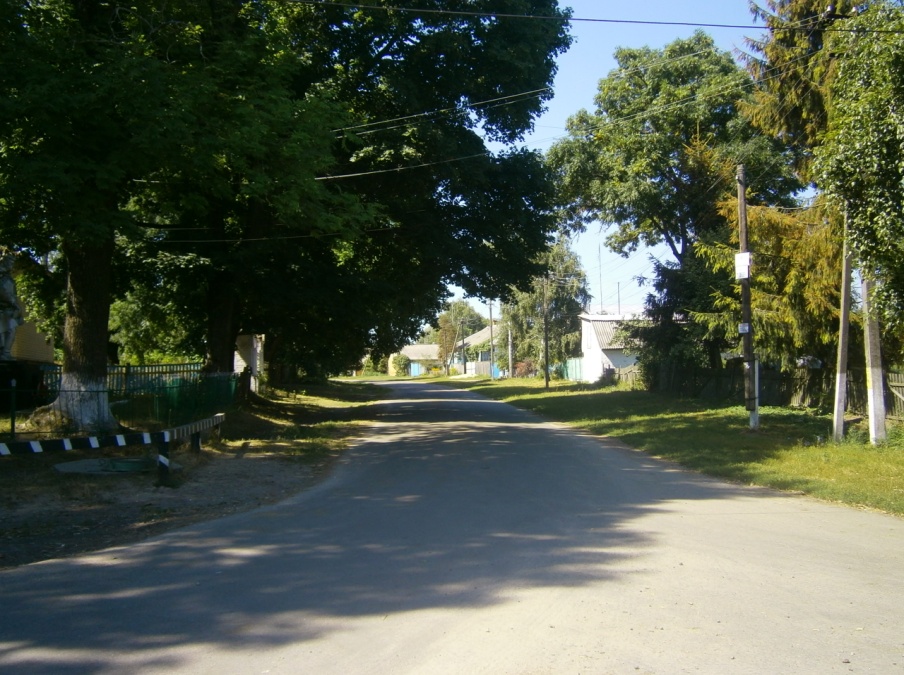 1.Центральний населений пункт  Шибиринівка,  розташований на Північному Заході Чернігівського району.2. Відстань до районного центру залізницею 		 -      км, шосейними шляхами   .3. Територія сільської ради – ;  4. Земель запасу –  5. Земель резерву – 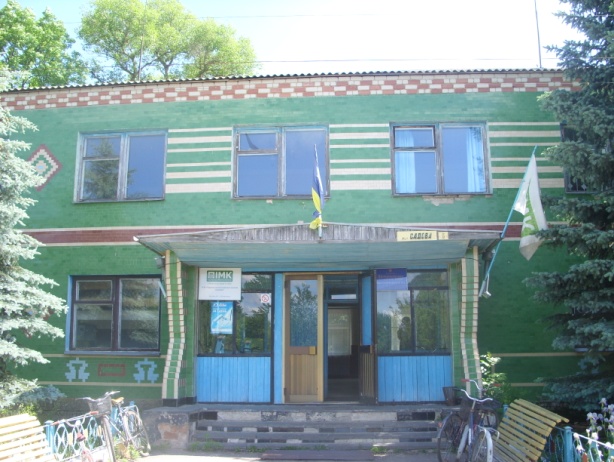 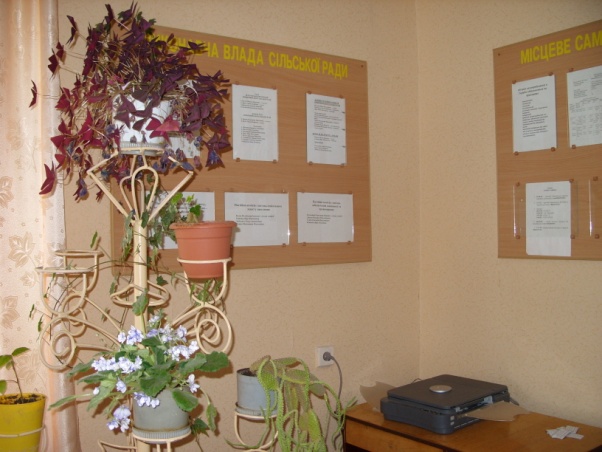 Шибиринівська сільська рада              Приймальня сільської ради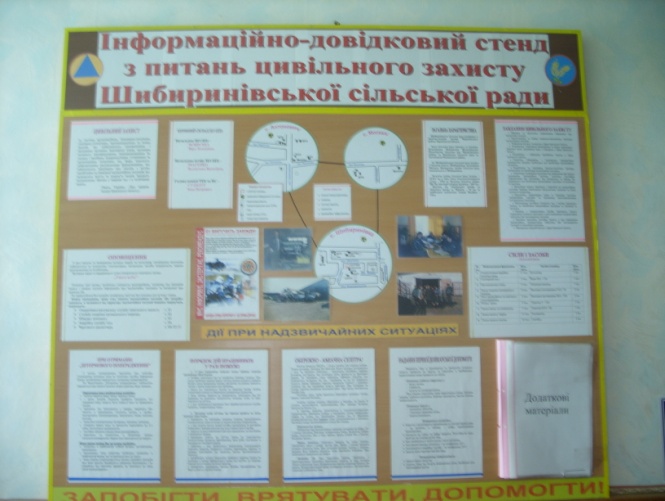 Інформаційно-довідниковий стендШибиринівської сільської ради   6.   7. 8. Населення:9. Характеристика населених пунктів, що входять до складу громади.Всього населених пунктів 3, в них  239 дворів, у тому числі:      Шибиринівка: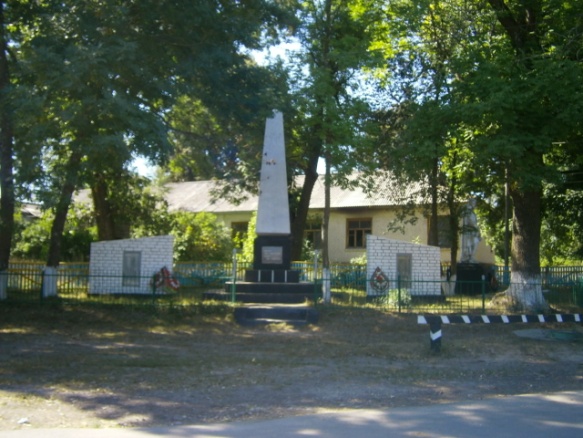 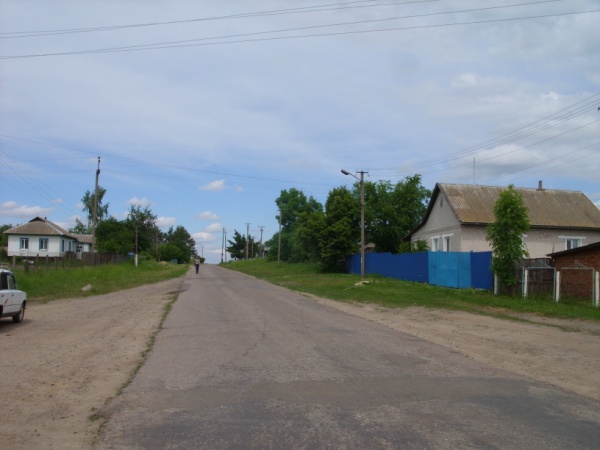 Пам’ятник загиблим воїнам    вул. Центральна с. Шибиринівка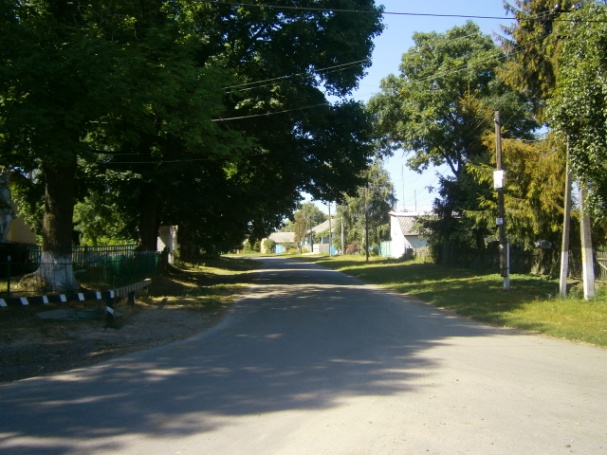 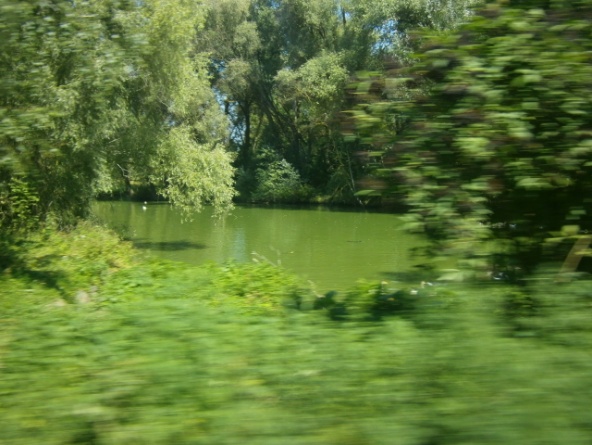 Сільська вулиця                      Сільський став Антоновичі: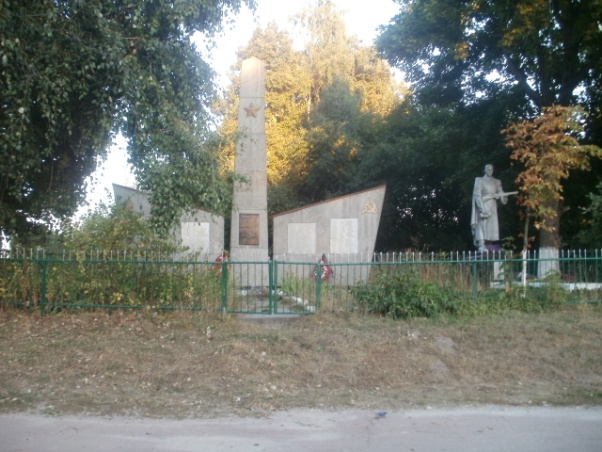 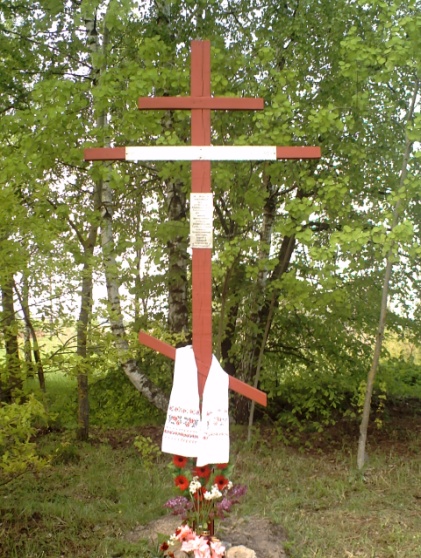 Пам’ятник загиблим воїнам              Хрест вільному козацтву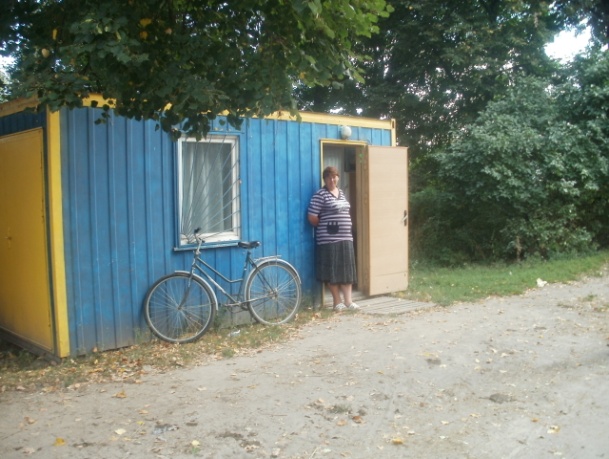 Пункт прийому молокаЗавідувач Пицько В.М.Москалі: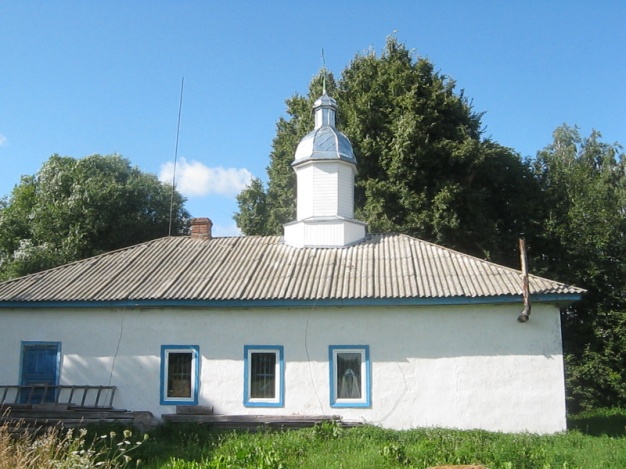 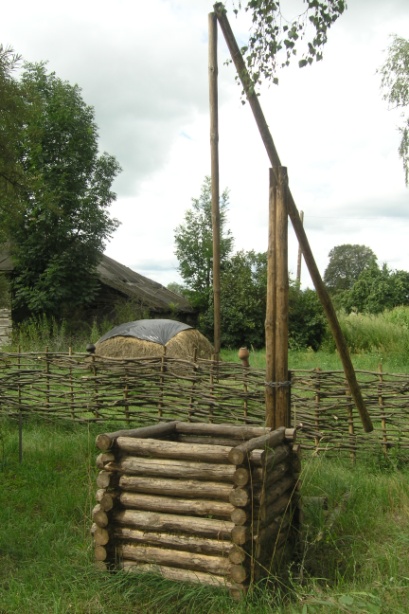 Етнографічна садиба с. Москалі Екскурсія учнівської молоді до        етнографічної садиби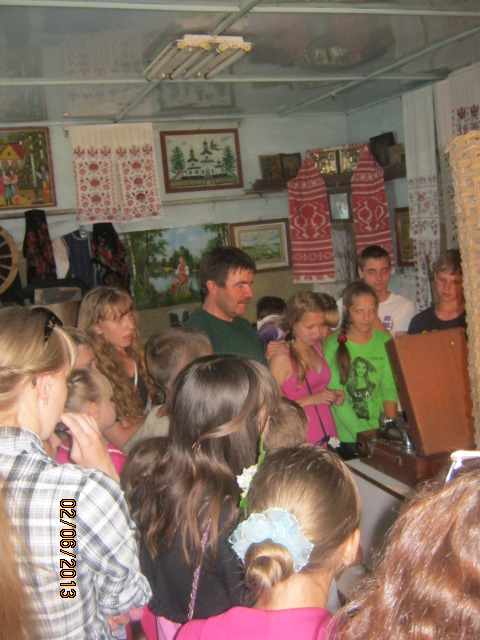 10. Місцева рада утворена в 1920 році.11. Кількість виборців – 480 чоловік. 13. Склад депутатів ради Постійні комісії ради:комісія з питань бюджету, комунальної власності та соціально-економічного розвитку – 3 депутати (Морой Олександра Миколаївна, Конанчук Тетяна Миколаївна, Подорван Сергій Миколайович)комісія з питань соціального захисту населення – 4 депутати ( Богуш Володимир Іванович, Пицько Валентина Миколаївна, Любченко Ольга Анатоліївна, Стандур Віра Михайлівна)комісія з питань забезпечення законності та правопорядку – 4 депутати (Колонтай Олександр Іванович, Джола Михайло Миколайович. Скиба Григорій Миколайович, Ясинська Віра Леонідівна)Склад виконавчого комітету, крім голови та секретаря:Ломако Віталій Миколайович -  начальник машино-тракторної бригади філії «Першотравневе» с. Шибиринівка ТОВ «ЧІМК»17.08.1959 р.н., освіта  середня спеціальна, закінчив  Ніжинський технікум механізації за спеціальністю «Технік-механік», моб тел. 0978362988Діхтярук Катерина Олексіївна - головний бухгалтер відділку №1 с. Шибиринівка ТОВ «ЧІМК»28.01.1959 р.н., освіта  вища, закінчила  Київську сільськогосподарську академію за спеціальністю «Бухгалтерія», роб тел. 685235Ломако Ніна Василівна – пенсіонер,10.01.1961 р.н., освіта  середня спеціальна, Дом. тел.685233Любченко Олександр Миколайович – начальник гаража12.05.1964 р.н., освіта  середня спеціальна, закінчив  Ніжинський технікум механізації за спеціальністю «Технік-механік», моб тел. 0968453785Дмитренко Варвара Миколаївна – касир-рахівник Шибиринівської с/ради26.02.1955 р.н., освіта  середня спеціальна, закінчила  Ніжинське ПТУ роб тел. 685231Органи самоорганізації населенняВсього органів самоорганізації , в них приймає участь 6 чоловік, у тому числі:сільком с. Антоновичі – 3 чоловікисільком с. Москалі – 3 чоловіки  Дільничний інспектор  - Семена Роман Васильович, 21.10.1987 р.н.освіта вища, ЧДПУ імені Т.Г.Шевченка за спеціальністю «Історія та правознавство»моб. тел  - 0936999554 Місцевий бюджет на 2017 рік (станом на 01.01.17)Земельні та майнові паї: Земельні паї здані в оренду  ЧІМК. Підприємства: Промислових підприємств на території сільської ради нема. Підприємства сільськогосподарського виробництваКомунальне підприємство: «Шибиринівське»  ТОВ Чернігівська індустріальна молочна компанія:Компанія зареєстрована 31.10.2007 року регістратором Чернігівською районною державною адміністрацією.Основним видом діяльності є вирощування зернових та технічних культур.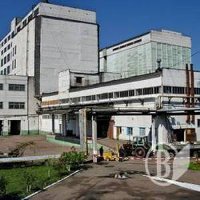 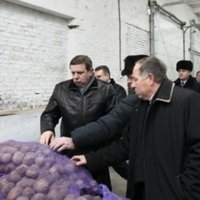 Об’єкти комунальної власності громади: Шибиринівський сільський клуб – 60356 грн., Антоновицький сільський клуб  – 44108грн., дороги по селах –   - 141065грн., 2 башти Рожновського  по 17734грн., башта БР 25 0 4486 грн., артезіанські свердловини 2 по 8285 грн., одна 6594 грн., водопровід по Антоновичах ,  32127,00 грн., водопровід по Шибиринівці  – 57830,00 грн., житловий будинок  в с. Антоновичі– 39821,00грн.,  житловий будинок в с. Шибиринівка Щорса, 24  . – 55285,00 грн.., житловий будинок с. Шибиринівка вул.. Комсомольська, 5/2 .  7787,00 грн., 3 обеліски – 3000,  1500грн., 1000грн., постаменти  2000, грн.., 500грн., 1000грн., 1000грн., 2 скульптури по 1000грн., 3 автозупинки по 1000грн., Стелла 1500грн. 9/25 приміщення адмінбудинку ., частина гаража Г-1 ., частина вбиральні В-1 ., приміщення старого дитячого садка 32977,00 грн., Молокоприймальний пункт 8124,00 грн., сад фруктовий 81,00 грн. сад фруктовий 32977,00 грн., сад фруктовий 64,00 грн., Будівля прачечної – 5797,00, овочесховище – 2492, будівля стаціонару – 38208. Дорога ґрунтова вул.. Зелена – 600 грн. , вул.. Лугова 400грн , Вул. Польова 500 грн. , вул. Шевченко 100грн.  100 м. Громадські криниці 30 шт. 30280 грн. дорога шлакобетонна 1100 грн. .Торгівляринків – нематоргівельних майданчиків – 1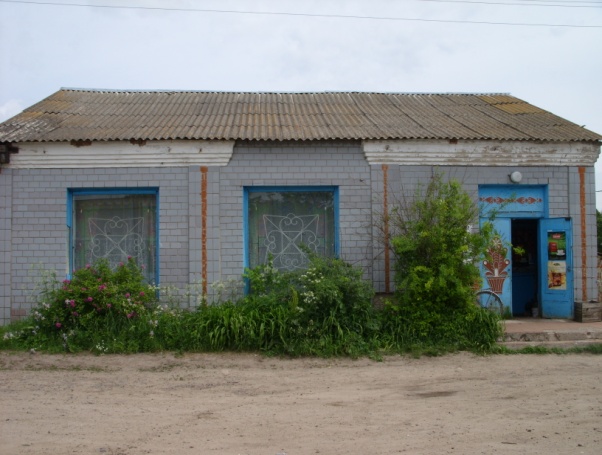 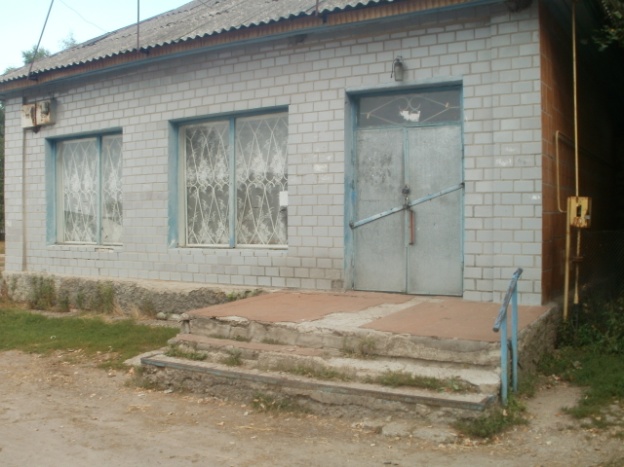 Сільський магазин                   Сільський магазинс. Шибиринівка                           с. Антоновичівласник ФОП                            власник ФОП           Бородавко Олександра Сергіївна            23. Послуги  зв'язкуЗавідуюча поштовим відділенням Козел Людмила Василівна,роб тел. 68-52-30 24.Охорона здоров’я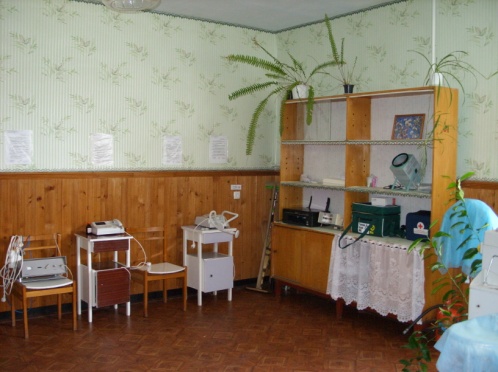 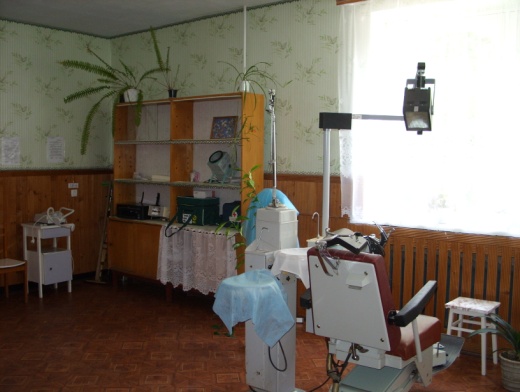 Шибиринівський ФАП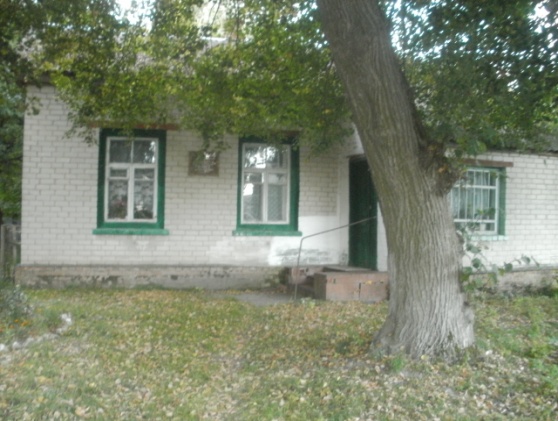 ФАП с. Антоновичі 25.Освіта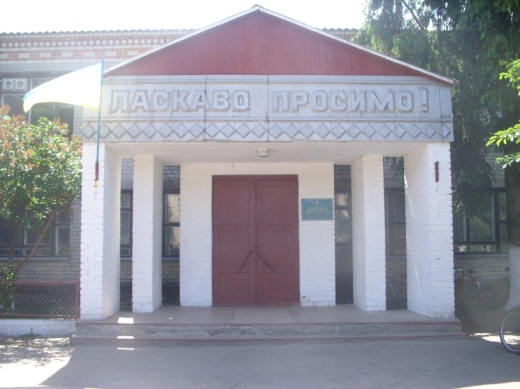 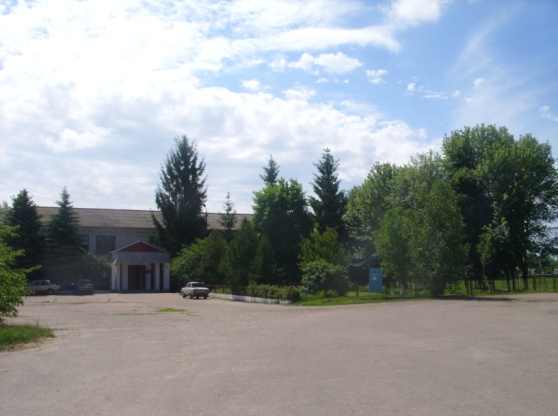 Шибиринівська загальноосвітня школа І-ІІІ ступенів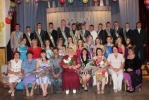 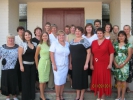 Колектив школиНавчально-виховний процес у закладі забезпечують 18 педагогів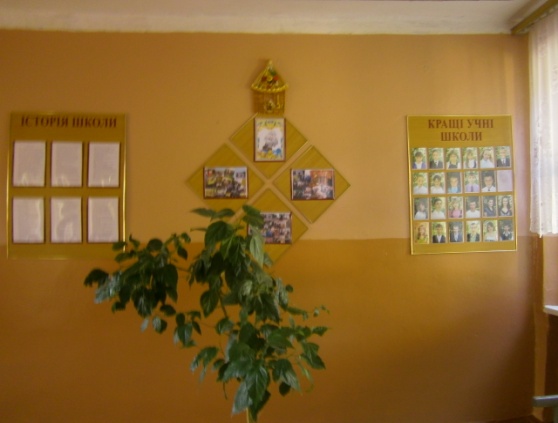 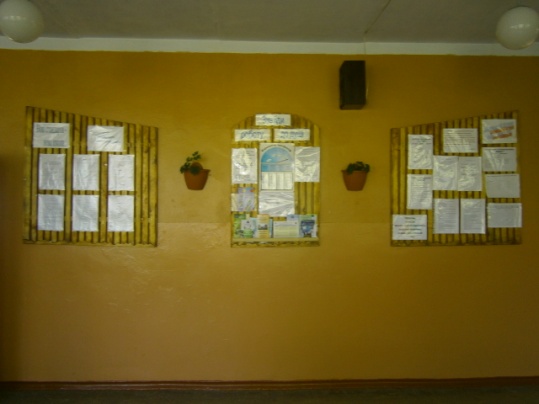 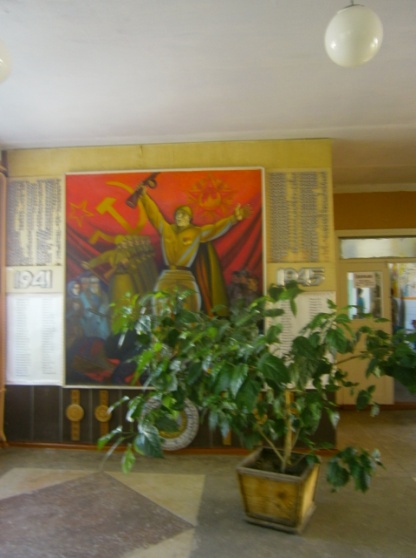              Фойє школи                       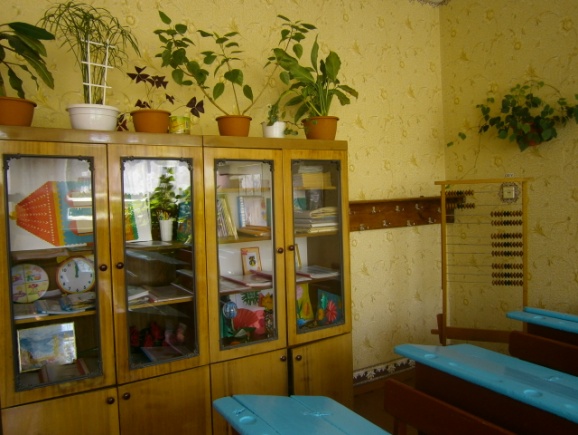 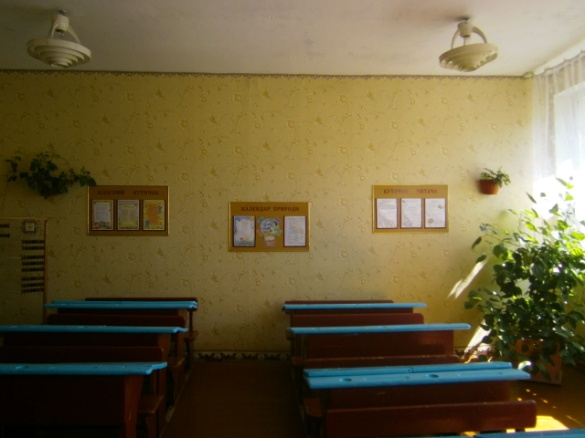 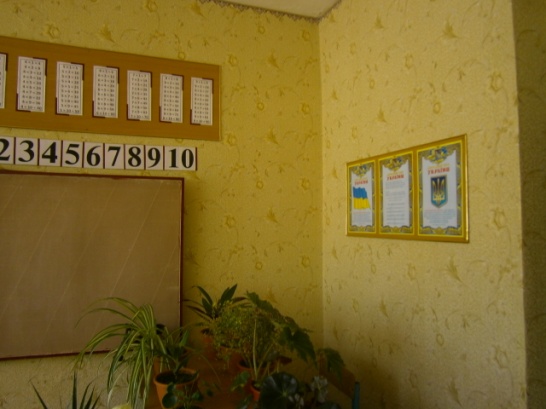 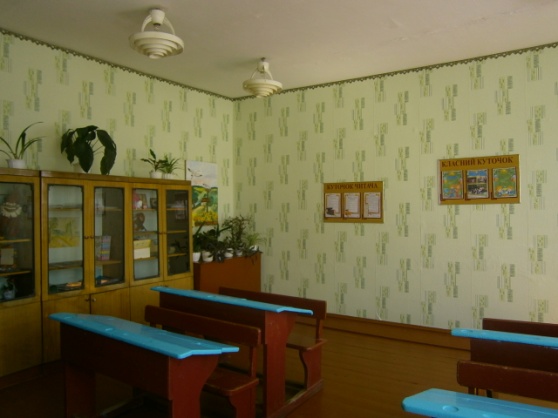 Класні кімнати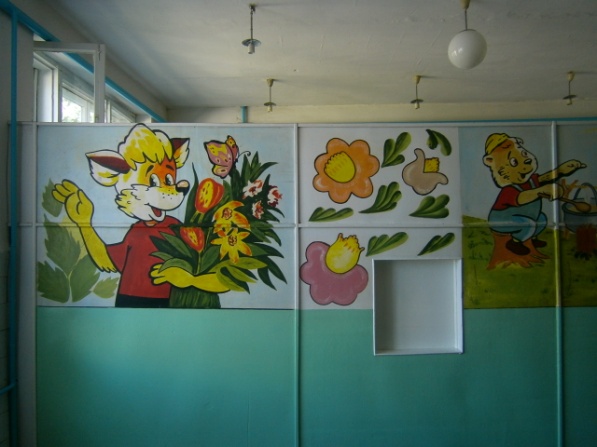 Шкільна їдальня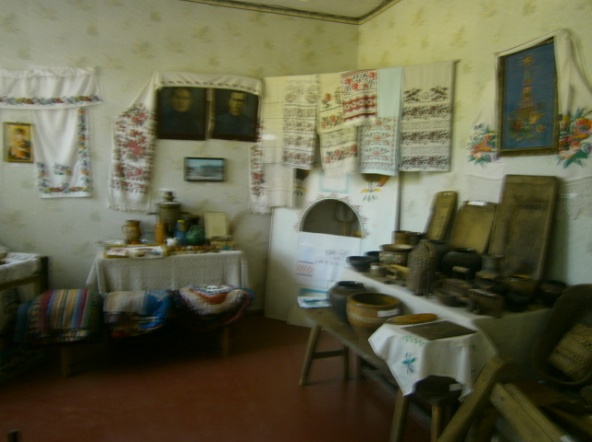 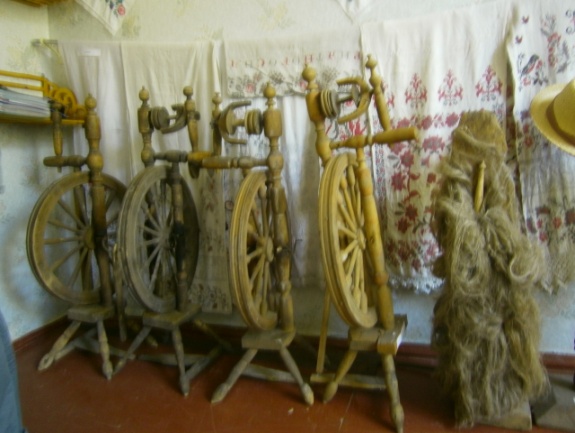 Експонати історико-краєзнавчого музею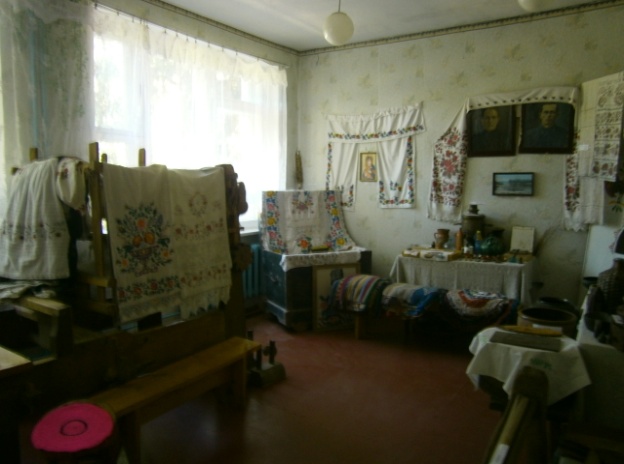 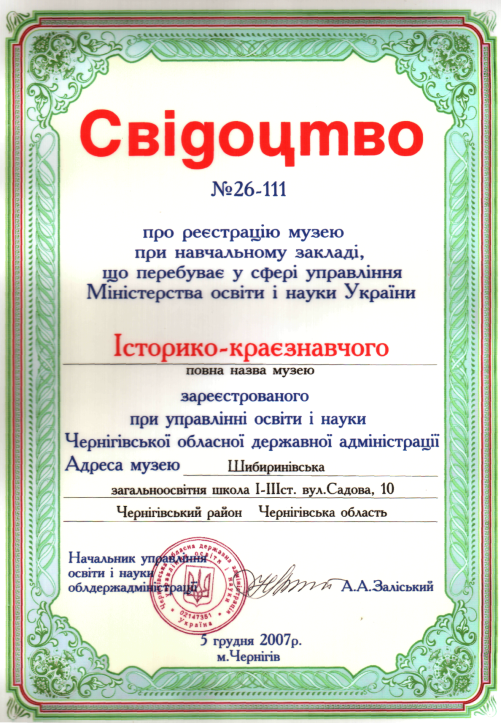 Експонати історико-краєзнавчого музею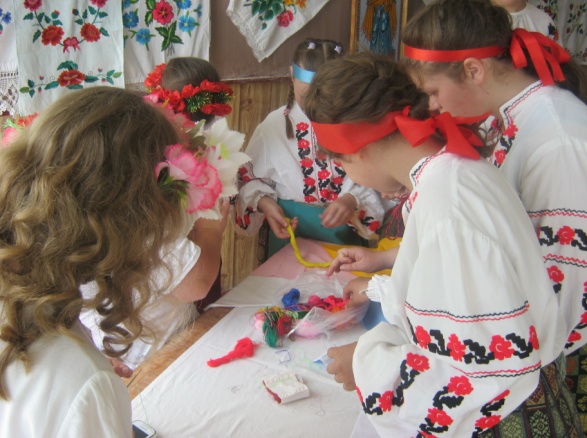 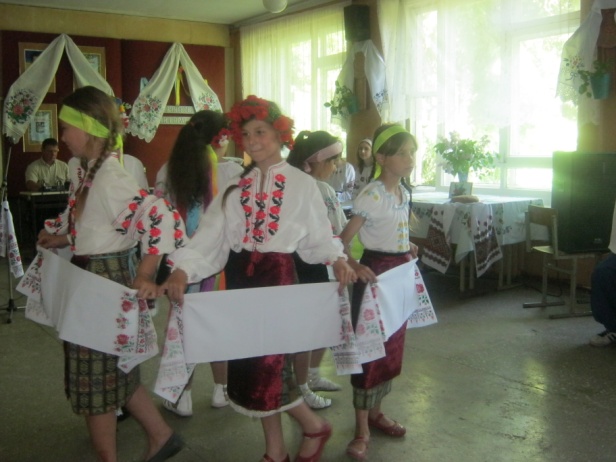 Свято Рушника у навчальному закладі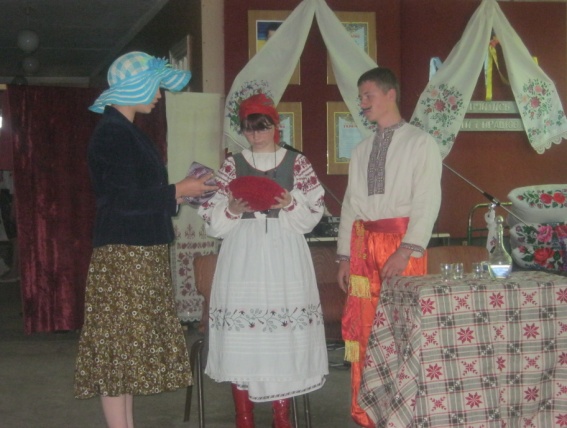 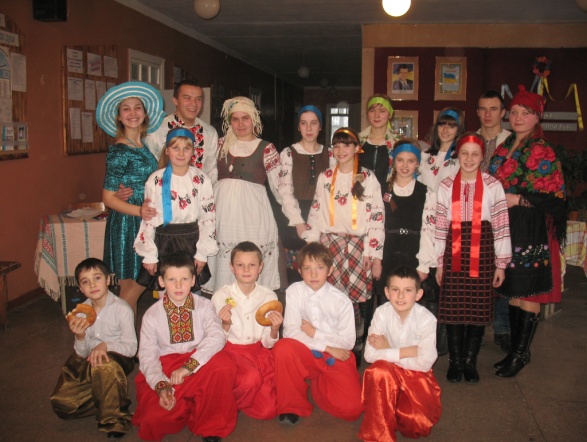 Українські вечорниці               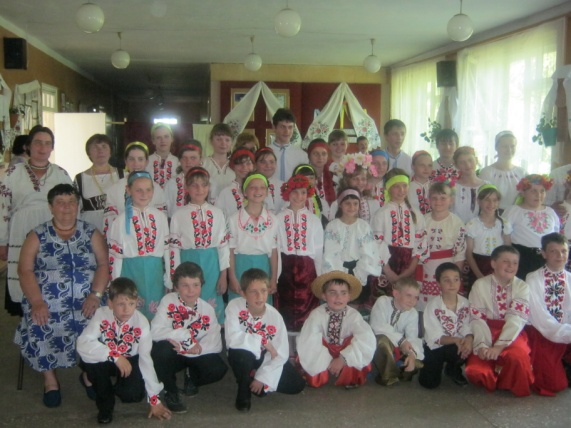 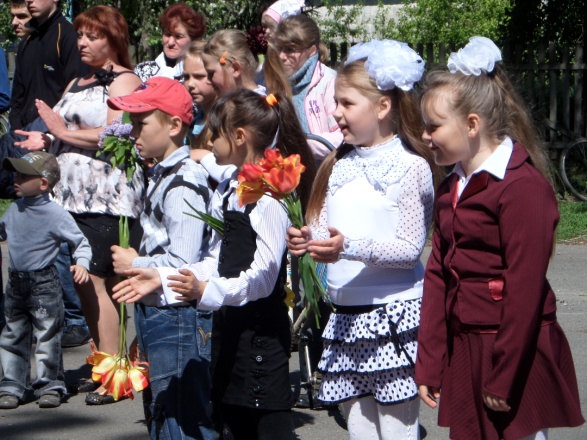 Зустріч учнівської молоді             Свято Дня Перемоги з майстринею Любов'ю Колон тай26. Заклади культуриКлубів – 2Бібліотек – 2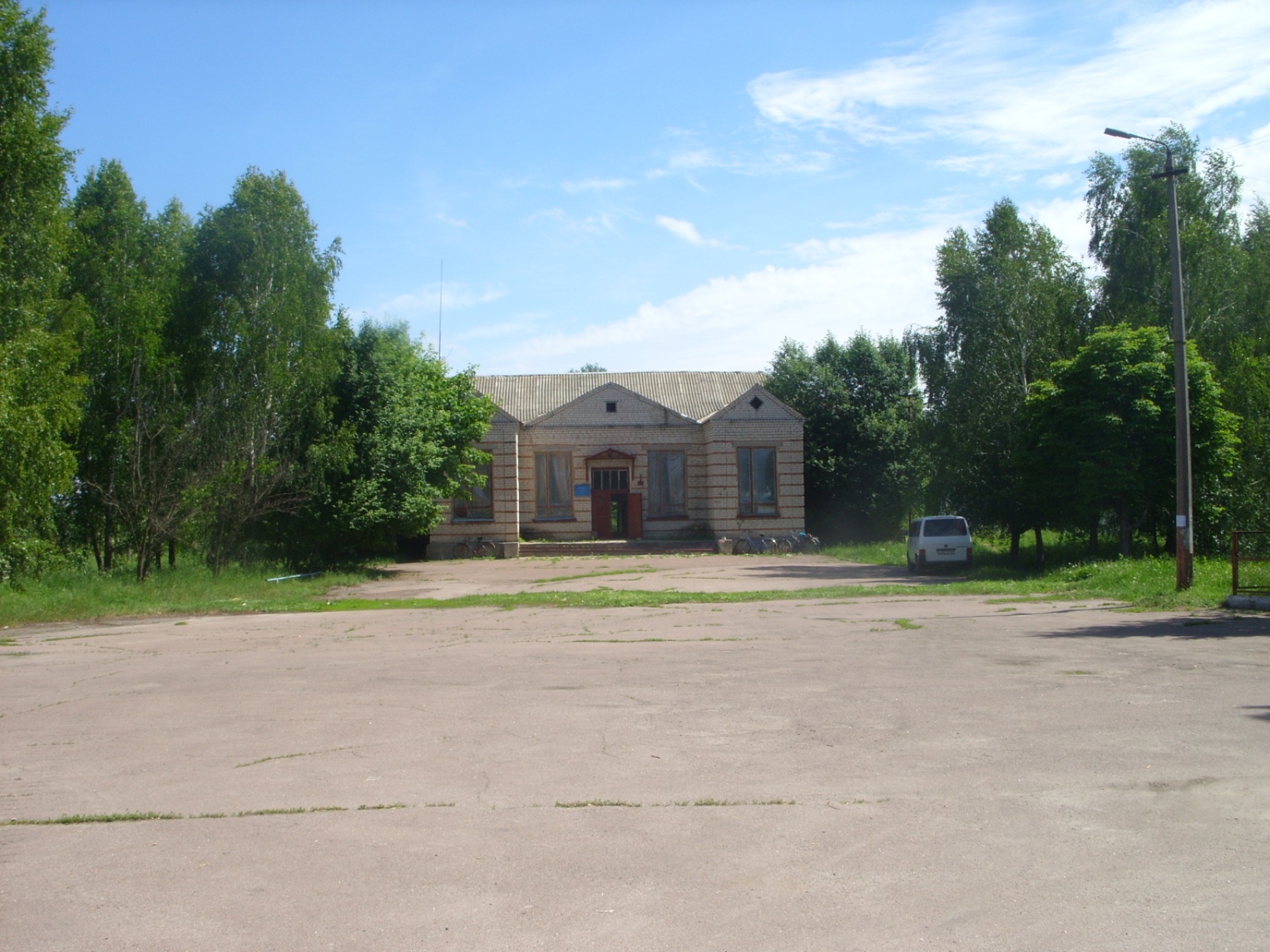 Шибиринівський сільський клуб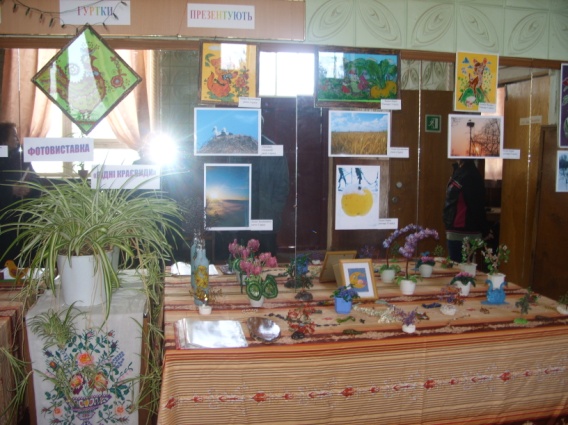 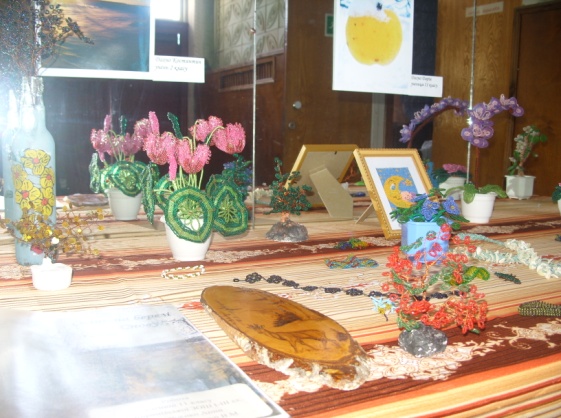 Виставка дитячих робіт у рамках «Року дитячої творчості»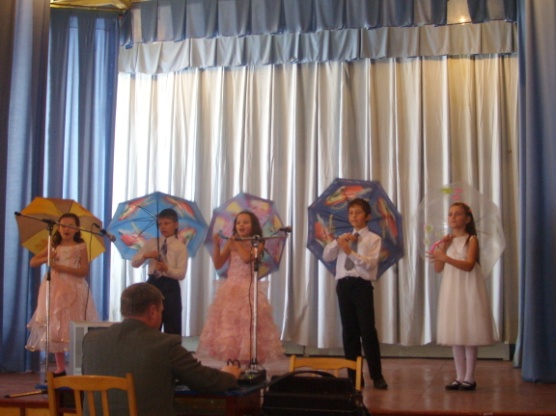 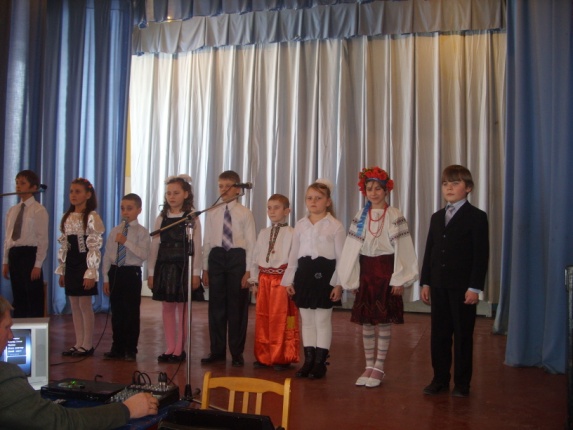 Виступають юні таланти села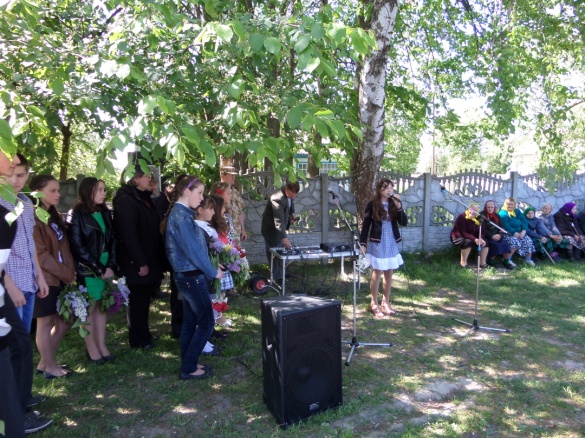 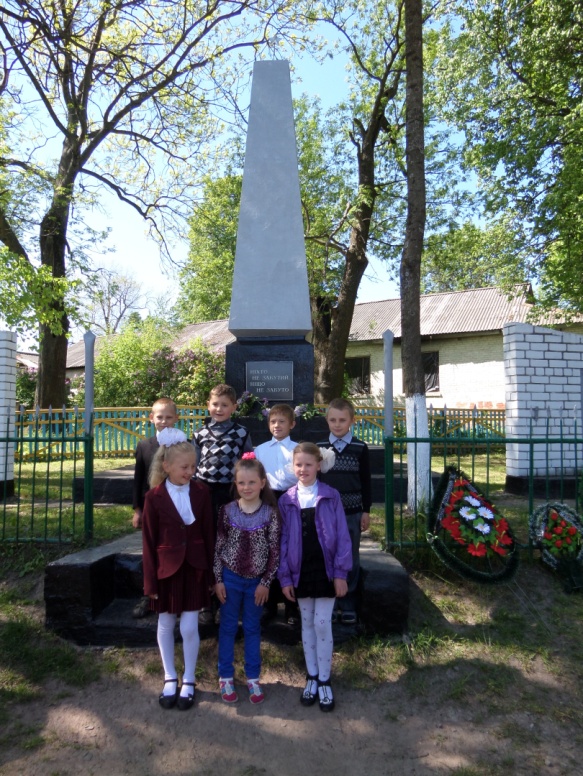 Урочистий захід з нагоди 69-річниці Перемоги у Великій   Вітчизняній війні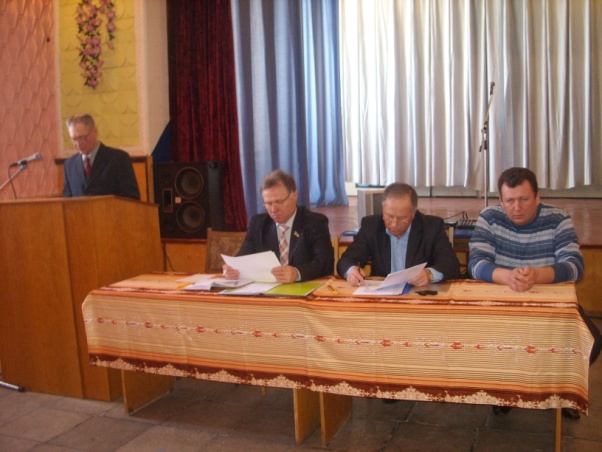 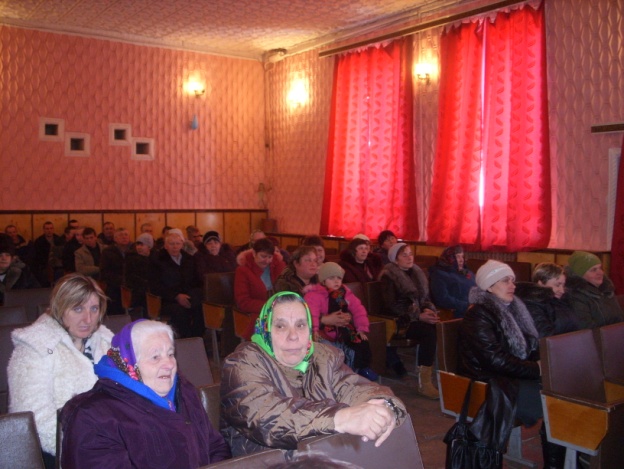                Виступ голови сільської ради                Схід громади          Ю.М.Могилата на сході громади                  2013 рік                              2013 рік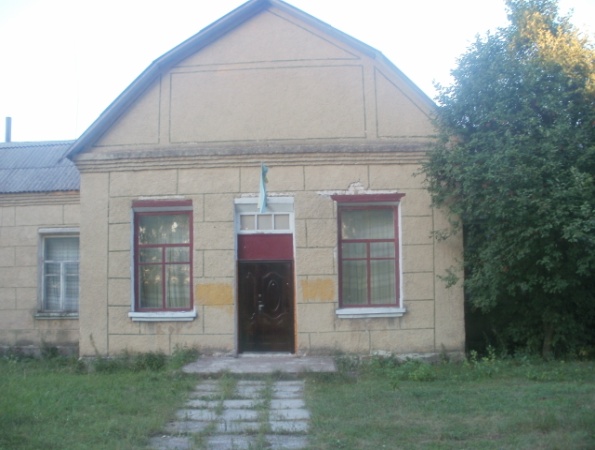 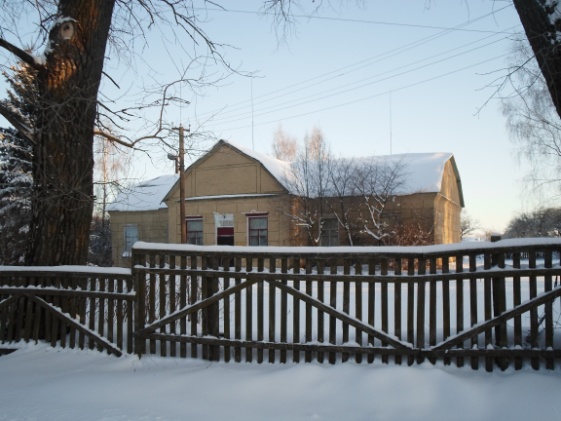 Сільський клуб с. Антоновичі27. Основні історичні та історико-архітектурні пам’яткиШибиринівка (панський погріб, сонячний годинник пана Михайла Васильовича Комаровського)Антоновичі ( будинок волосної управи Чернігівського повіту)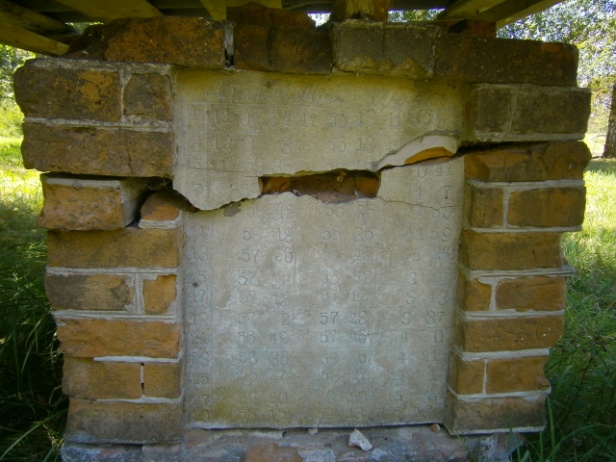 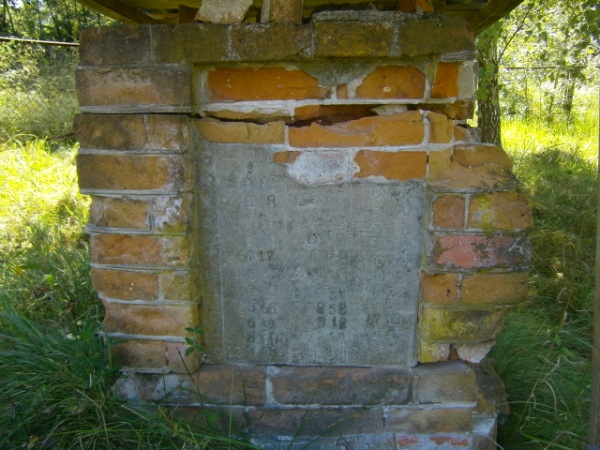 сонячний годинник пана Михайла Васильовича Комаровського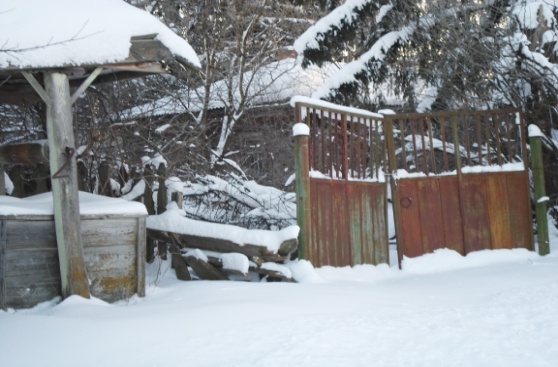 Будинок волосної управи Чернігівського повіту. с. Антоновичі28. Видатні земляки     Чайка Неоніла Павлівна ( 1908 – 2003 )Білий Михайло Улянович ( 1922 – 2001)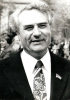 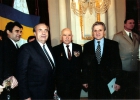 Моргун Максим Максимович ( 1921 – 2001)Ольховик Надія МихайлівнаГордієнко Анатолій ОлексійовичГанкевич Валентина ІванівнаІвасенко Леонід БорисовичЯсинський Анатолій Юліанович    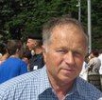 Мазай Наталія Володимирівна29. Місцеві осередки політичних партійБЮТПартія регіонівНародная партія30.Першочергові соціальні потреби територіальної громади:1. Сприяння роботі Т О В “ Ч І М К “ на нарощування обсягів виробництва с\ г  продукції,  її зберігання та переробку, раціонального використання земельних ресурсів, збільшення обсягів надання послуг населенню, своєчасної виплати заробітної плати, збільшення її розмірів, стабілізація зайнятості населення в сфері сільського господарства2.  Відкриття в с. Шибиринівка дитячого  садка.3. Провести ремонт доріг в с Шибиринівка вул. Польова  та в с. Антоновичі  по вул. Центральна4. Замінити вікна на сучасні енергозберігаючі у Шибиринівській ЗОШ І-ІІІ ступенів5. Провести комплекс природоохоронних заходів:а) Створити природоохоронну зону  на ставках с Шибиринівка з комплексом лісомеліоративних, санітарних та інших заходів, спрямованих на запобігання забрудненню, засміченню ставків.б) Поліпшити  малопродуктивних земель – сінокосів та пасовищ шляхом розкорчовки дикої порослі видалення кротовин та купин, внесення добрив.6. Сприяти пропагуванню здорового способу життя серед дітей, учнів та молоді, розвивати фізичну культуру та спорт, професійну орієнтацію, профілактиці дитячої злочинності та правопорушень.7. Пожвавити роботу жителів громади по благоустрою та озелененню населених пунктів покращення екологічної ситуації на території сільської ради.8. Виконати весь комплекс робіт передбачених цілим рядом програм по соціальному захисту найбільш вразливих верств населення.9. Постійно тримати на контролі питання забезпечення законності і правопорядку та пожежної безпеки на території сільської ради.Ремонт приміщення бібліотеки с. Антоновичі31. Наявність затвердженої символіки -  відсутня32. Наявність затвердженого статуту громади     -  відсутній                                                                                                                                                            33. До складу яких асоціацій органів місцевого самоврядування входить рада    Чернігівська районна Асоціація місцевих рад.Сільський голова      ___________________            Ю. М. МогилатСільський голова: Могилат Юрій Миколайович, 01.08.1956 року народження, службовий телефон 68-52-31, освіта вища, спеціальність за освітою - вчений агроном. Обраний з 2 кандидатур, отримав 188 (53%) голосів виборців, обраний вперше. Позапартійний.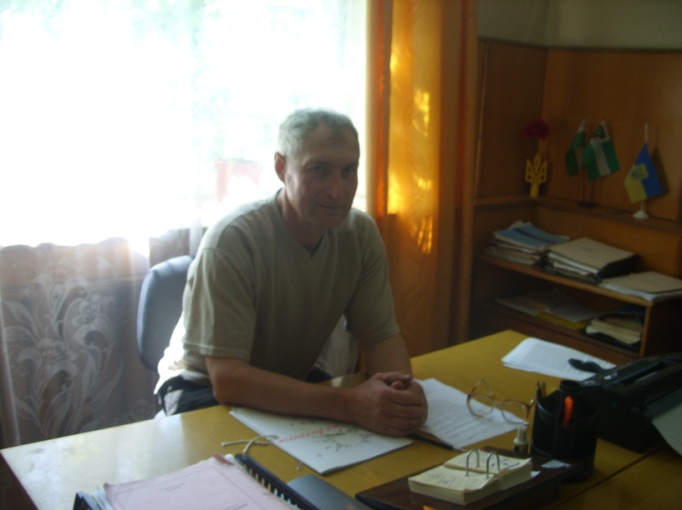 Секретар ради:  Друзь Ніна Миколаївна, 02.08.1965 року народження, службовий телефон 68-52-31, освіта  середня спеціальна, продавець. Обрана секретарем сільської ради вперше 12.11.2010 року. 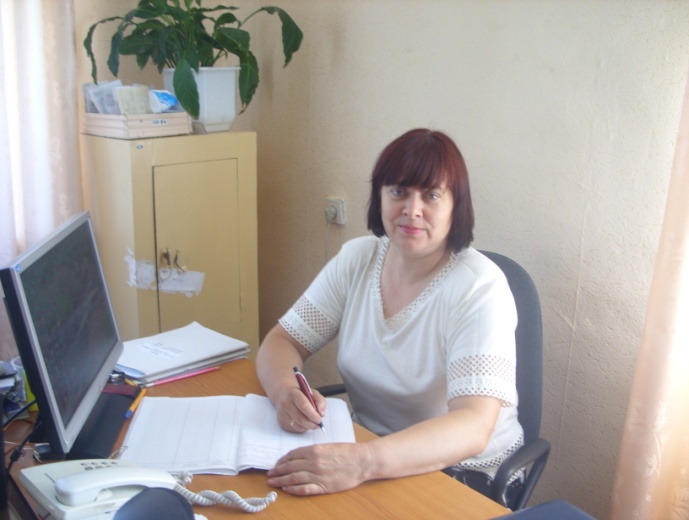 На 01.01.2017Всього567Чоловіків269Жінок298До 30 років210В т. ч. дітей дошкільного віку27Дітей шкільного віку64Від 30 до 60 років245Пенсіонерів 158На 01.01.2017Кількість дворів136Кількість населення363За віком:До 30 років140В т. ч. дітей дошкільного віку17Дітей шкільного віку44Від 30 до 60 років169Пенсіонерів 89Кількість дворів74Кількість населення142За віком:До 30 років43В т. ч. дітей дошкільного віку5Дітей шкільного віку10Від 30 до 60 років57Пенсіонерів 52Кількість дворів29Кількість населення62За віком:До 30 років27В т. ч. дітей дошкільного віку5Дітей шкільного віку10Від 30 до 60 років19Пенсіонерів 17ВсьогоЗ них членів партійНародний Союз Наша УкраїнаВсеукраїнське об’єднання “Жінки за майбутнє”Всеукраїнське об’днання “Батьківщина”Українська Народна ПартіяПозапартійніТупиця Марина Михайлівна – вчитель Шибиринівської ЗОШ І-ІІІ ст. 17.08.1973 р.н., освіта вища, закінчила ЧДПУ імені Т.Г.Шевченка за спеціальністю «Вчитель початкових класів», роб тел. 68-52-45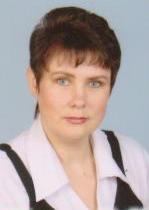 Шолох Таїсія Михайлівна – завідуюча сільським клубом      с. Шибиринівка,22.09.1965 р.н., освіта середня спеціальна, закінчила  Бортнянський сільськогосподарський технікум за спеціальністю «Агроном-овочівник»,   моб. тел.  0664099529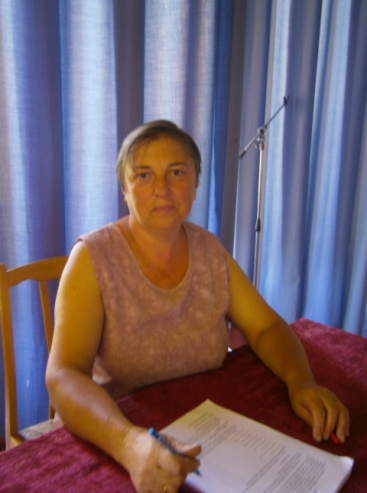 Ющенко Ольга Петрівна – директор Шибиринівської ЗОШ І-ІІІ ст.,17.19.1972 р.н., освіта вища,закінчила ЧДПУ імені Т.Г.Шевченка у 1997 році, роб тел. 68-52-45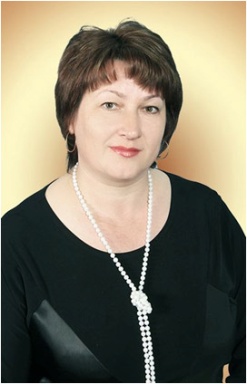 Загальний фонд             Спеціальний фонд             Спеціальний фондВсьогоЗагальний фондВсьогоВ т.ч. бюджет розвиткуВсього     Доходи:     Доходи:     Доходи:     Доходи:     Доходи:1. Податкові надходження3. Дотації4. Субвенції Цільовий фондВсьогоВидатки1.Органи місцевого самоврядування2.Соціальний захист3.Культура4.Вилучення5.Дошкільні заклади6.Видатки на  реконструкцію, будівництво і утримання автомобільних доріг7.Охорона природних ресурсів8.Цільові фондиНа 01.01.17СпеціалізаціяВсього3Вирощування зернових культур, картоплярство, молочно-м’ясне скотарствоВ. т. недержавні3Адреса Чернігівська область, Чернігівський район. С. Шибиринівка, вул. Садова,6Керівник Колонтай Олександр Іванович, призначений на посаду у 2012 роціТелефон0462- 685231Адреса Чернігівська область, Чернігівський район. С. Шибиринівка, вул. Садова,6КерівникКириндась Олександр Борисович, призначений на посаду у 2013 роціТелефон0462- 22065Магазинів3В т.ч. РССНемаПриватні3на 01.01.2017Кількість телефонізованих населених пунктів3Абонентів100РадіоточокМедичний закладКількістьПрацівниківФП-и24Завідувач Шибиринівського ФАПу Козел Тереза Петрівна22.09.1970 р.н., освіта середня спеціальна, закінчила Чернігівське медучилище за спеціальністю  «Фельдшер», роб тел. 68-52-66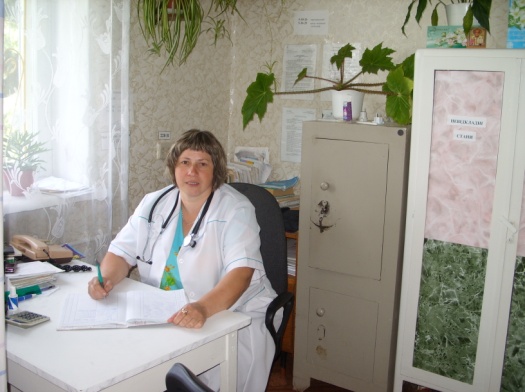 Завідувач ФАПу с. Антоновичі Любченко Ольга Анатоліївна28.04.1973 р.н., освіта середня спеціальна, закінчила Чернігівське медучилище за спеціальністю  «Медична сестра», роб тел. 68-52-11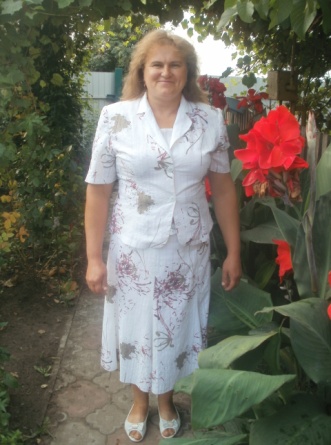 Назва закладуКількістьУчнів ВчителівШибиринівська ЗОШ І-ІІІ ступенів Чернігівської районної ради Чернігівської області110418Ющенко Ольга Петрівна,директор Шибиринівської ЗОШ І-ІІІ ступенів,17.19.1972 р.н., освіта вища, закінчила ЧДПУ імені Т.Г.Шевченка за спеціальністю «Вчитель початкових класів», роб тел. 68-52-45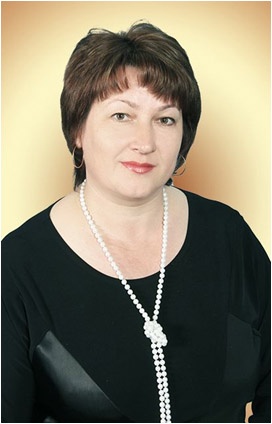 Неділя Віра Володимирівна,заступник директор Шибиринівської ЗОШ І-ІІІ ст. 15.11.1960 р.н., освіта вища, закінчила ЧДПУ імені Т.Г.Шевченка за спеціальністю «Вчитель математикаи»,роб тел. 68-52-45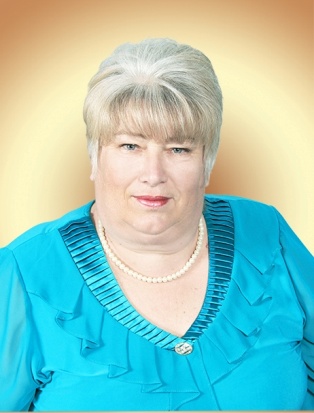 Завідувач сільським клубом с. ШибиринівкаСіренко Лариса Георгіївна, 27.02.1989 р.н., повна загальна середня освіта   моб. тел.  0985693632                           Завідувач сільським клубом с. АнтоновичіФеделеш  Михайло Михайлович 21.11.1986 р.н., Освіта середня,моб тел. 0680730280